REQUERIMENTO Nº 1674/2021Ementa: Requer informações sobre poda de mato e árvores no Bairro Monte Verde.Senhor Presidente,Senhores Vereadores:O Vereador ALÉCIO CAU, no uso de suas atribuições legais, requer nos termos regimentais, após aprovação em Plenário, que seja encaminhado a Exma. Senhora Prefeita os seguintes pedidos de informações:           Questiona-se:Há previsão para corte e limpeza de todo o contorno da Rua Nicolau Vinicius Parodi e na Rua Domingos Tordin, conforme fotos em anexo?Justificativa: Informações importantes para o acompanhamento deste vereador.                                              Em exercício da função fiscalizadora atribuída pela Constituição Federal e Lei Orgânica de Valinhos a esse Vereador.      Valinhos, 14 de Setembro de 2021.           ALÉCIO CAU                                                         Vereador PDT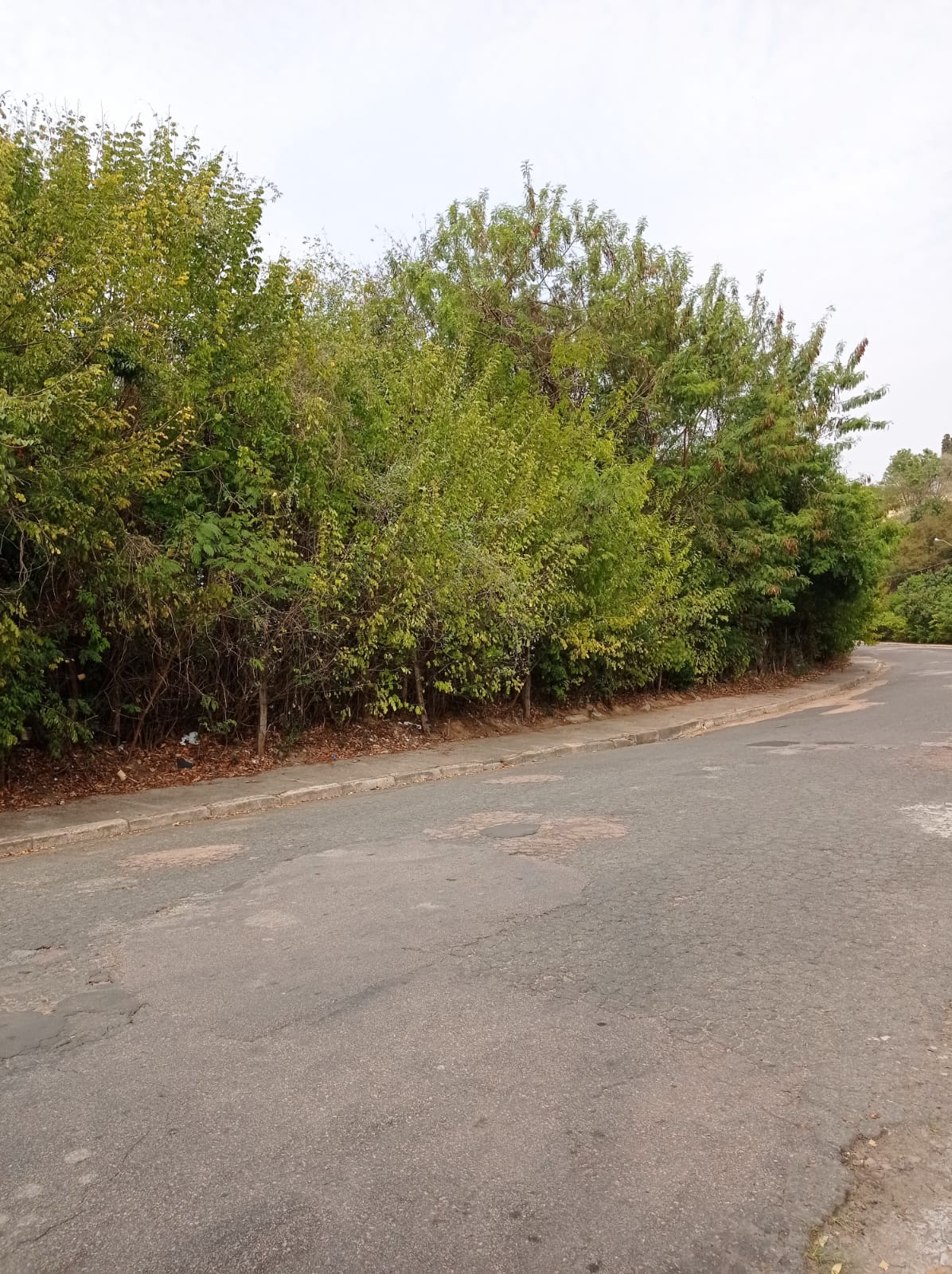 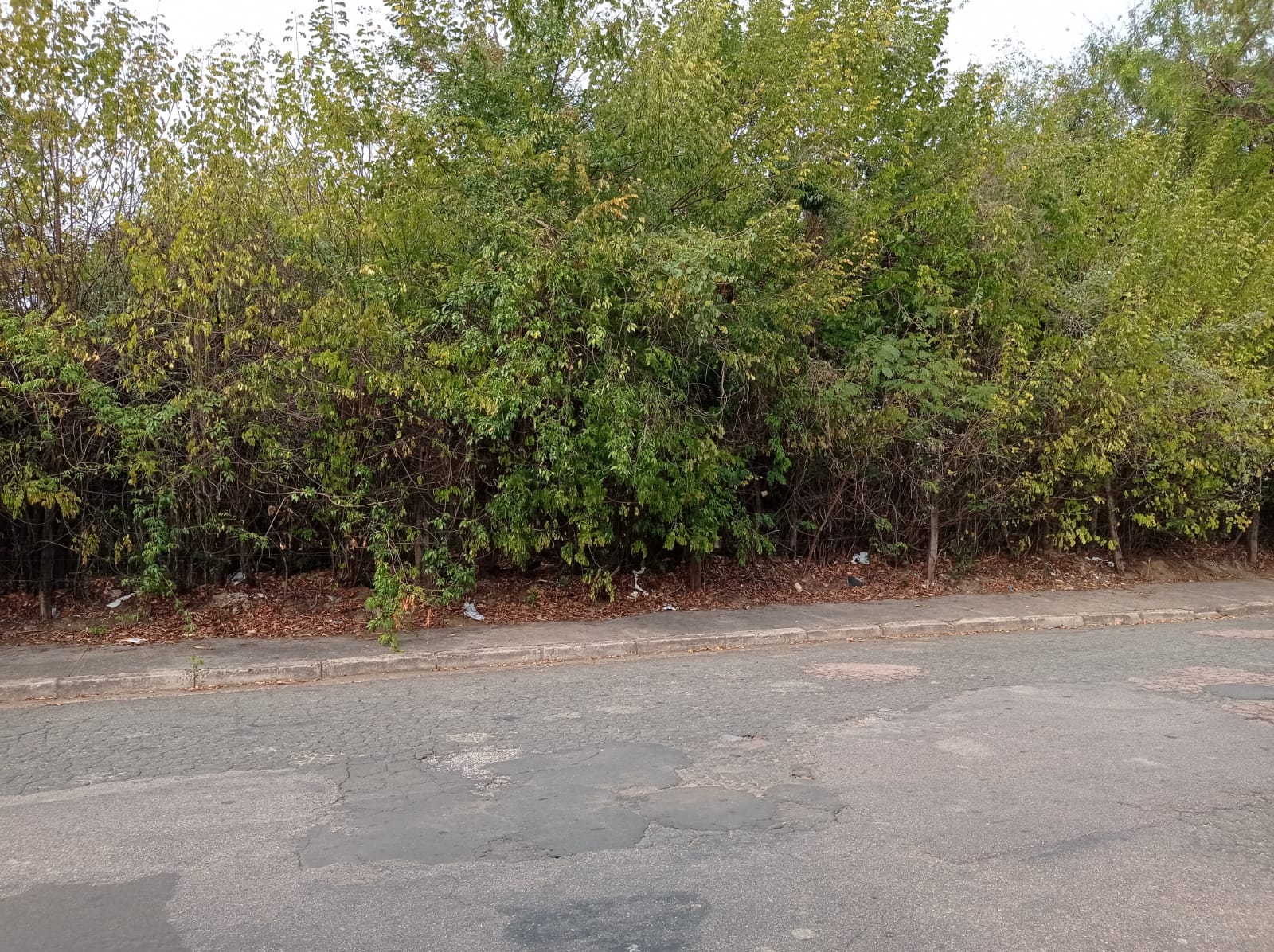 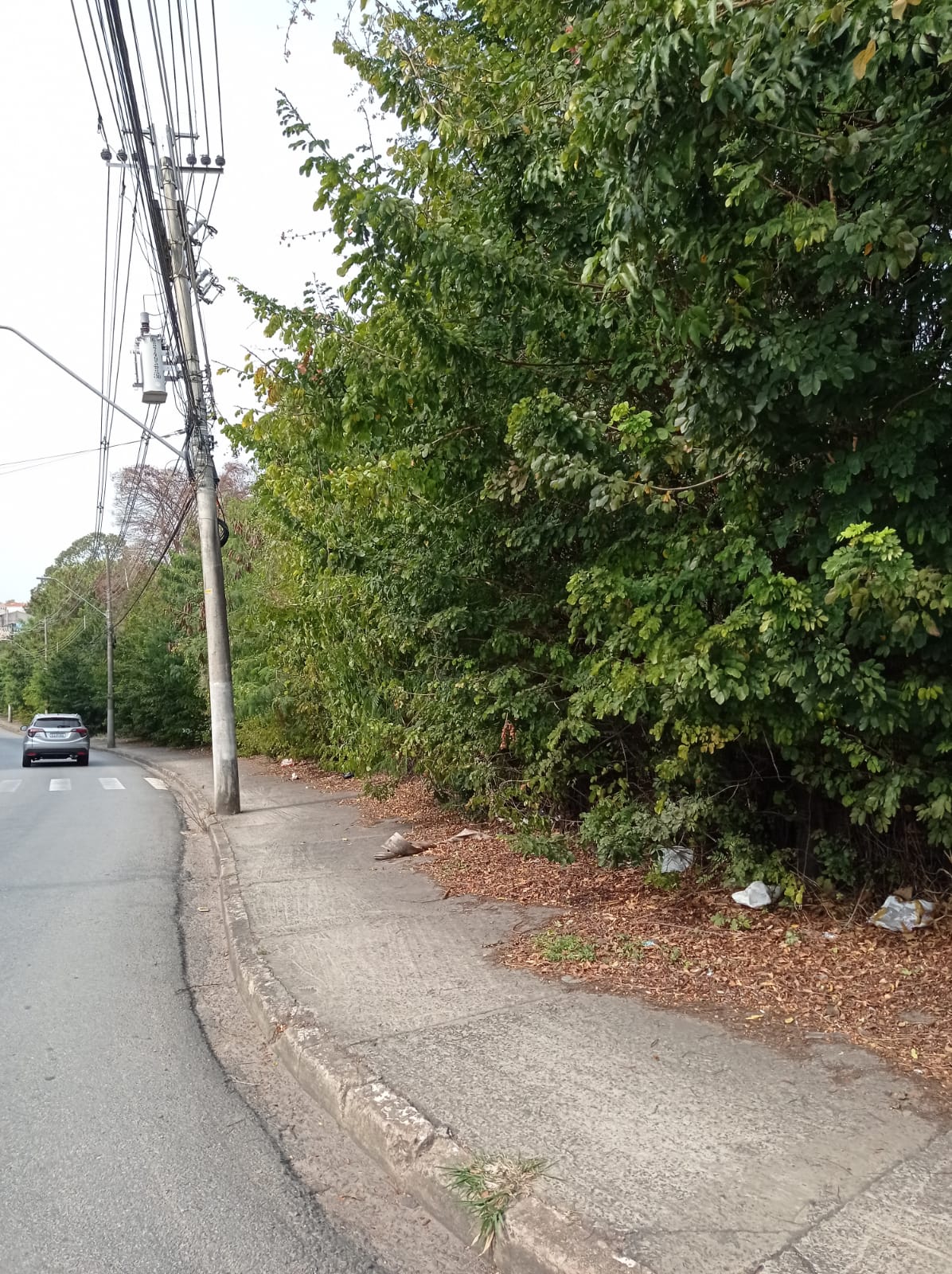 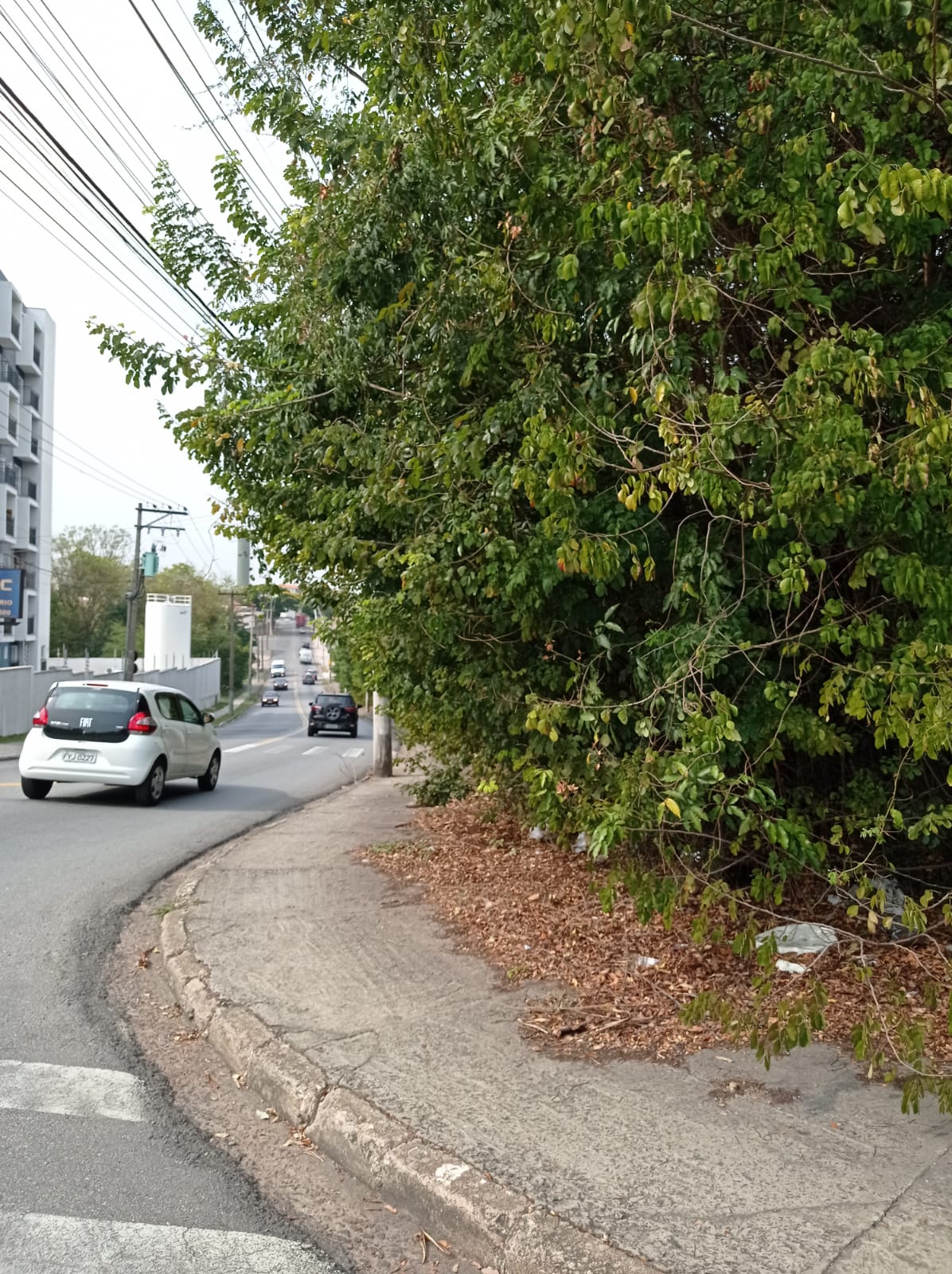 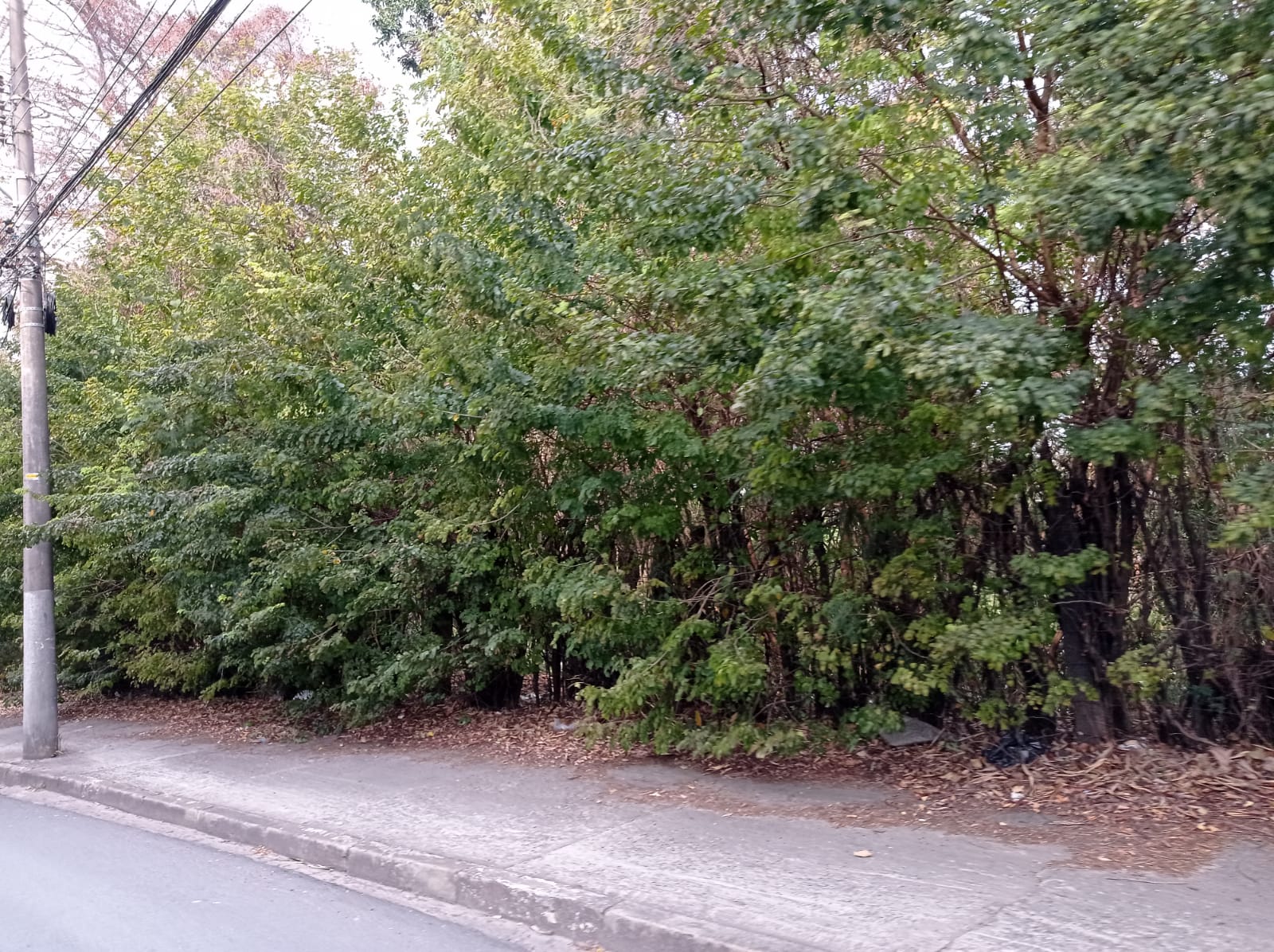 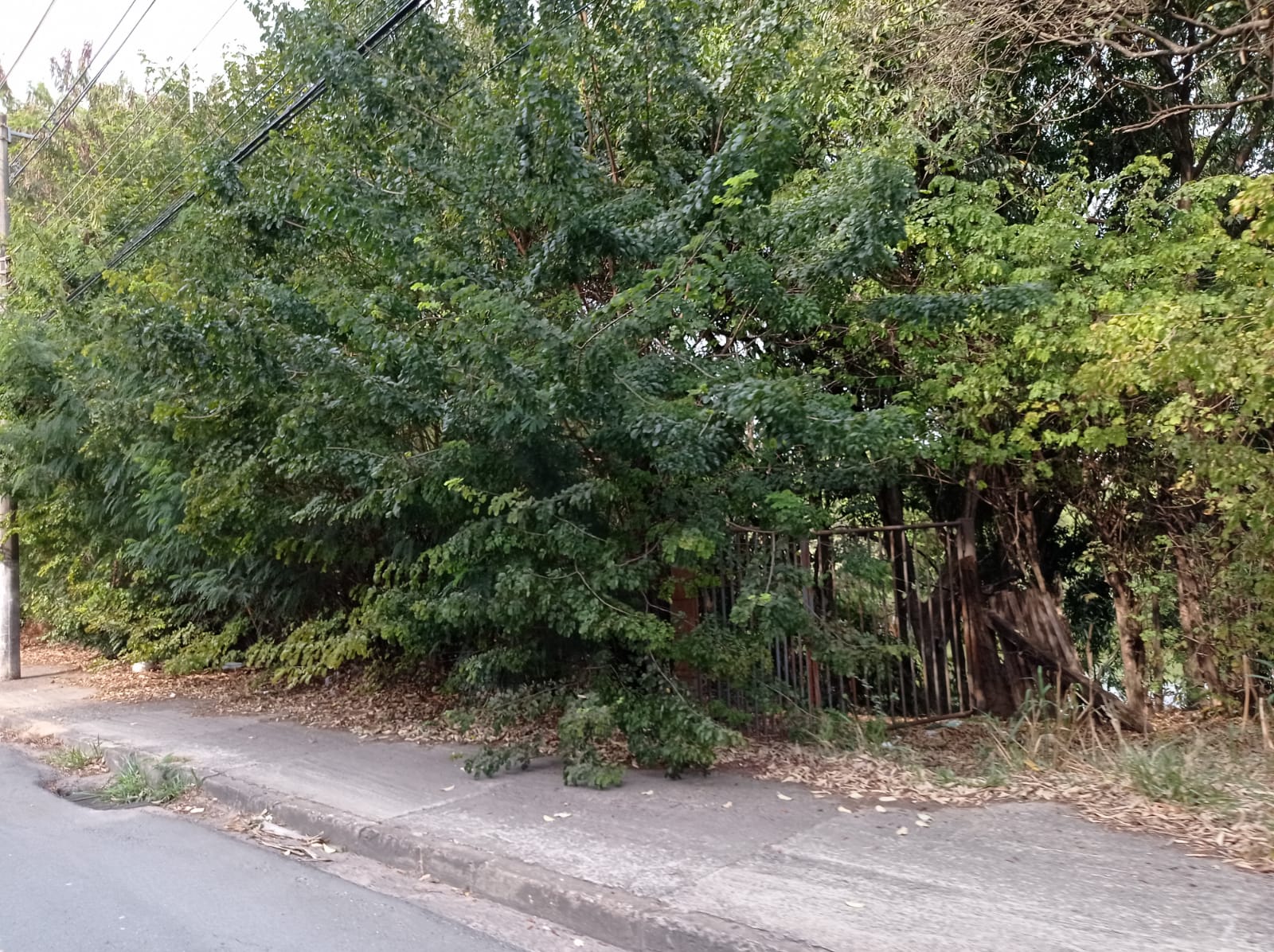 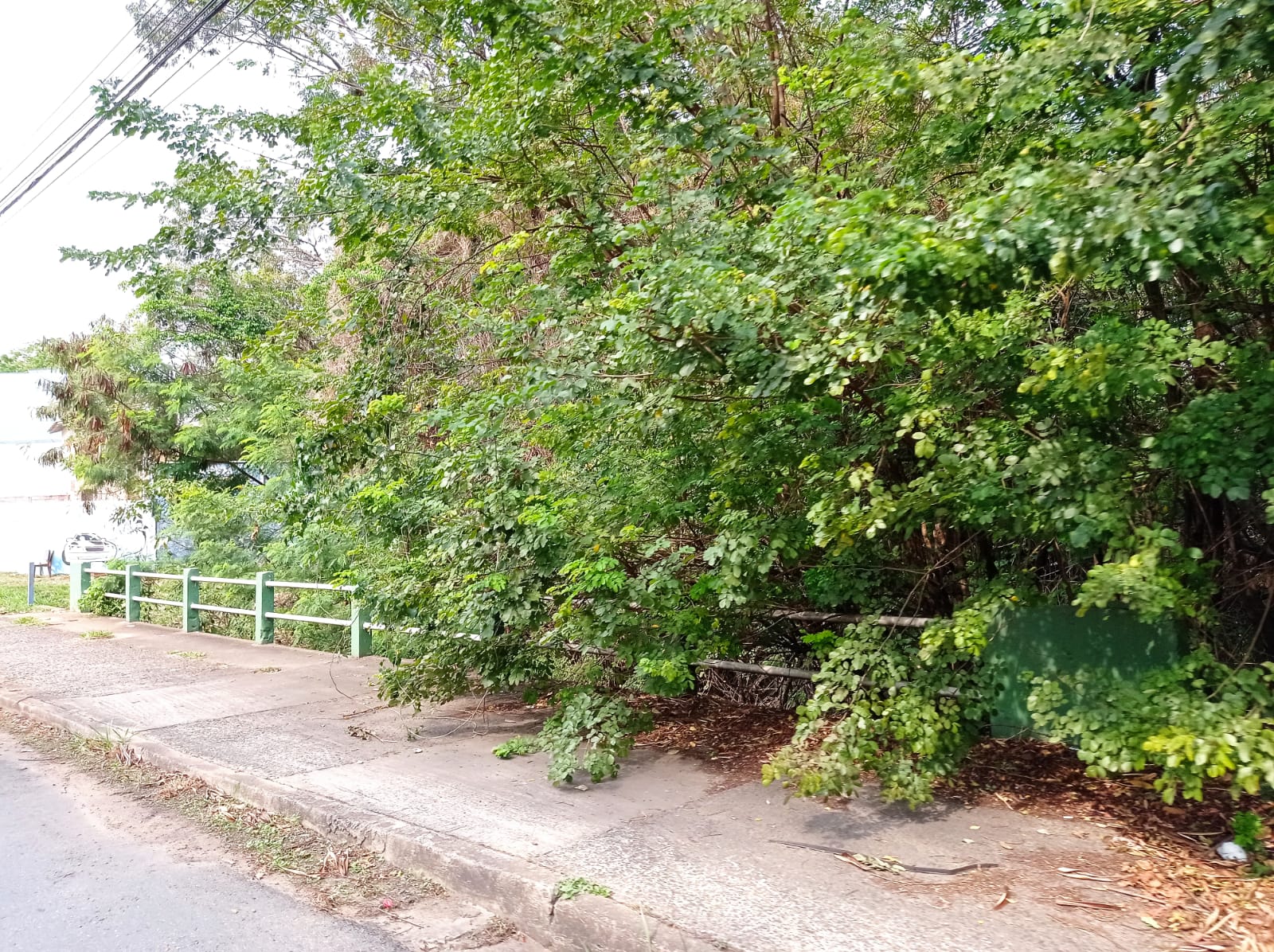 